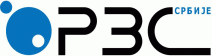 РЕПУБЛИЧКИ ЗАВОД ЗА СТАТИСТИКУОдсек за израду кварталних националних рачунаКвартални национални рачуни Републике Србије- Извори и методе обрачуна - САДРЖАЈ1	УВОДНЕ НАПОМЕНЕ	22	СИСТЕМ КВАРТАЛНИХ НАЦИОНАЛНИХ РАЧУНА	22.1	ОРГАНИЗАЦИЈА И  ДЕЛОКРУГ РАДА	22.2	ПУБЛИКОВАЊЕ, ДИСЕМИНАЦИЈА И РЕВИЗИЈЕ	32.3	ДОДАТНЕ ИНФОРМАЦИЈЕ	43	КВАРТАЛНИ НАЦИОНАЛНИ РАЧУНИ	53.1	КРАТКА ИСТОРИЈА КВАРТАЛНИХ НАЦИОНАЛНИХ РАЧУНА У СРБИЈИ	53.2	ОПШТИ ПРИСТУП ИЗРАДИ КВАРТАЛНИХ НАЦИОНАЛНИХ РАЧУНА	63.3	ОБРАЧУНИ У СТАЛНИМ ЦЕНАМА	73.4	ДЕСЕЗОНИРАЊЕ	83.5	ПРОЦЕДУРЕ УСАГЛАШАВАЊА	94	БРУТО ДОМАЋИ ПРОИЗВОД ПРЕМА ПРОИЗВОДНОМ ПРИСТУПУ	104.1	БРУТО ДОМАЋИ ПРОИЗВОД ПРЕМА ПРОИЗВОДНОМ ПРИСТУПУ У ТЕКУЋИМ ЦЕНАМА	104.2	БРУТО ДОМАЋИ ПРОИЗВОД ПРЕМА ПРОИЗВОДНОМ ПРИСТУПУ У СТАЛНИМ ЦЕНАМА	115	БРУТО ДОМАЋИ ПРОИЗВОД ПРЕМА РАСХОДНОМ ПРИСТУПУ	145.1	ИЗДАЦИ ЗА ФИНАЛНУ ПОТРОШЊУ ДОМАЋИНСТАВА	145.2	ИЗДАЦИ ЗА ФИНАЛНУ ПОТРОШЊУ ДРЖАВЕ	155.3	ИЗДАЦИ ЗА ФИНАЛНУ ПОТРОШЊУ НЕПРОФИТНИХ ИНСТИТУЦИЈА КОЈЕ ПРУЖАЈУ УСЛУГЕ ДОМАЋИНСТВИМА	185.4	БРУТО ИНВЕСТИЦИЈЕ У ОСНОВНЕ ФОНДОВЕ	185.5	ПРОМЕНЕ У ЗАЛИХАМА И ПРОМЕНЕ У ДРАГОЦЕНОСТИМА	205.6	ИЗВОЗ И УВОЗ РОБЕ И УСЛУГА	206	ФЛЕШ ПРОЦЕНЕ	22уводне напоменеСврха овог документа јесте да у сажетој форми прикаже основне принципе, методе и изворе података за израду кварталних националних рачуна, дефинисане међународним стандардима, као и да детаљно опише њихову практичну примену у изради кварталних националних рачуна у Републици Србији. сИстем КВАРТАЛНИХ НАЦИОНАЛНИХ РАЧУНАОпшти методолошки оквир обрачуна дат је у приручницима Међународног монетарног фонда (Quarterly National Accounts Manuel) и Евростата (Handbook on Quarterly National Accounts; Handbook on Price and Volume Measures in National Accounts) и заснива се на принципима и дефиницијама Система националних рачуна (System of National Accounts 2008 – SNA 08) и Европског система националних и регионалних рачуна (The European System of National and Regional Accounts – ESA 2010).Извори података за израду кварталних националних рачуна су разноврсни и покривају читав низ економских и финансијских показатеља. Подаци су изведени из посебних истраживања у статистичком систему, намењених за праћење специфичних области економије или обележја (производња, цене, запослени и сл.). Поред података из статистичких истраживања, као индиректни извори коришћени су и административни подаци.оРГАНИЗАЦИЈА И  ДЕЛОКРУГ РАДАУ Републичком заводу за статистику (Завод) квартални национални рачуни израђују се у Сектору за националне рачуне, цене и пољопривреду. Национални рачуни организовани су у шест организационих јединица: Годишњи национални рачуни, Квартални национални рачуни, Сателитски рачуни, Инпут-аутпут статистика, Регионални рачуни и Израда база за националне рачуне.Сви послови везани за израду кварталних националних рачуна обављају се у оквиру Одсека за израду кварталних националних рачуна. Квартални обрачуни спроводе се у блиској сарадњи са другим јединицама Завода – Статистика пољопривреде и шумарства; Статистика индустрије, енергетике и грађевинарства; Статистика трговине, угоститељства и туризма; Статистика спољне трговине и саобраћаја; Структурне пословне статистике и статистика животне средине; Анкетна истраживања домаћинстава; Статистика цена; Статистика запослености и зарада; Статистика демографије, као и са другим одговорним произвођачима званичне статистике – Министарство финансија и Народна банка Србије.Правни оквир за производњу и дисеминацију података и информација званичне статистике, као и за организацију система званичне статистике у Републици Србији, утврђује се Законом о званичној статистици. Овим законом регулишу се активности неопходне за припрему, прикупљање, обраду, складиштење, претраживање, приказивање, анализу и дисеминацију статистичких података и информација, које спроводе органи који су овим законом одређени као одговорни произвођачи званичне статистике, као и одговорни произвођачи званичне статистике одређени другим законом („Службени гласник РС”, број 104/09). Поред тога, на основу члана 18, став 2 Закона о званичној статистици и члана 42, став 1 Закона о Влади („Службени гласник РС”, бр. 55/05, 71/05-исправка, 101/07, 65/08 и 16/11), Влада доноси сваке године пропис који дефинише План званичне статистике. Поред тога, у петогодишњој периодици Народна скупштина усваја Програм званичне статистике.публиковање, дисеминација и ревизијеСваке године усваја се календар публикација, који је доступан на сајту Завода месец дана пре почетка године. Публиковање и дисеминацијаФлеш процена објављује се у Саопштењу за јавност 30 дана по истеку референтног квартала, у форми стопе реалног раста кварталног бруто домаћег производа (БДП) (процентуална промена према истом кварталу претходне године).Резултати детаљних кварталних обрачуна извршених према производном и расходном приступу објављују се у Саопштењу „Квартални бруто домаћи производ Републике Србије“ 60 дана по истеку референтног квартала. Подаци се публикују на нивоу A10 Класификације делатности и главних агрегата употребе БДП-а.Комплетан сет података од првог квартала 1996. године о кварталном БДП-у по производном и расходном приступу, у текућим ценама, у ценама претходне године и у форми уланчаних мера обима (референтна 2010. година), у оригиналном и десезонираном облику доступан је у дисеминационој бази података Завода и објављује се 60 дана по истеку референтног периода. Подаци се публикују на нивоу A10 Класификације делатности и главних агрегата употребе БДП-а. Подаци су истовремено доступни свим корисницима на српском и енглеском језику. Поред тога, редовно се врши трансмисија Евростату табела ESA2010 Questionnaire 0101 – Бруто додата вредност у базним ценама и бруто домаћи производ у тржишним ценама и ESA2010 Questionnaire 0102 – Употреба бруто домаћег производа). Такође, подаци се шаљу другим међународним институцијама (OECD, ММФ, УН итд.).РевизијеРевизије су општа карактеристика националних рачуна. Примењују се код годишњих и  кварталних обрачуна. Политика ревизије у националним рачунима даје могућност да се објављени подаци ревидирају увек када побољшани или унапређени подаци постану доступни. Нарочито су значајне код кварталних обрачуна јер су кварталне информације подложније променама. Генерално, ревизије се спроводе:када се примене нови извори података; када се примене нове методе обрачуна појединих категорија;када дође до промене у методолошким концептима и дефиницијама;када дође до промене у класификацијама;када дође до измене законске регулативе постојећег рачуноводственог система.У кварталним националним рачунима спроводе се следеће врсте ревизија:Текуће ревизије, које се спроводе због специфичности кварталних обрачуна, и односе се на квартале текуће године. Обрачуни за прва три квартала подложни су ревизијама до момента објављивања четвртог квартала текуће године (t) у фебруару године t + 1, када се добија првa годишњa проценa за годину t: заједно са подацима за други квартал, објављују се ревидирани подаци за први квартал, заједно са подацима за трећи квартал, објављују се ревидирани подаци за први и други квартал, заједно са подацима за четврти квартал, објављују се ревидирани подаци за први, други и трећи квартал.Годишње ревизије, које се спроводе два пута због обрачуна годишњих националних рачуна. Прва ревизија врши се када прелиминарни годишњи подаци (добијени као сума четири квартала) постану расположиви, а друга када се објаве коначни годишњи подаци националних рачуна. У оба случаја ревидирају се квартали текуће и претходне две године. Изузетак од општег правила су десезонирани подаци, код којих се ревидирају вредности целе временске серије. Годишње ревизије, које се врше уколико су спроведене ревизије годишњих података за претходне године.ДОДАТНЕ ИНФОРМАЦИЈЕЗванични сајт Завода је:http://webrzs.stat.gov.rs/WebSiteКалендар публикација може се наћи на следећој адреси:http://webrzs.stat.gov.rs/WebSite/Public/CalendarView.aspx?pKey=37&cType=1Календар саопштења за јавност може се наћи на следећој адреси: http://webrzs.stat.gov.rs/WebSite/Public/CalendarView.aspx?pKey=226&cType=2Поред тога, формирана је електронска библиотека која пружа корисницима информације о актуелној статистичкој публицистици, као и о старим и ретким књигама из доба Краљевине Србије (Државописи, Статистика Краљевине Србије, Црквена и манастирска имовина у Краљевини Србији и др.), која се може наћи на следећој адреси: http://pod2.stat.gov.rs/ElektronskaBiblioteka/Саопштења о кварталном БДП-у у Републици Србији и одговарајућа саопштења за јавност могу се наћи на следећој адреси:http://webrzs.stat.gov.rs/WebSite/Public/PageView.aspx?pKey=63Квартални подаци о БДП-у у дисеминационој бази података налазе се на следећој адреси: http://webrzs.stat.gov.rs/WebSite/public/ReportView.aspxМетодолошка објашњења која се односе на обрачун кварталног БДП-а налазе се на следећој адреси:http://webrzs.stat.gov.rs/WebSite/Public/PageView.aspx?pKey=64квартални национални рачуниКратка историја КВАРТАЛНИХ НАЦИОНАЛНИХ РАЧУНА у СрбијиПрви резултати кварталног обрачуна БДП-а у сталним ценама у Републици Србији (обрачуни са фиксном базом, 2002 = 100) објављени су у јуну 2005. године. Временска серија обухватaла је период од првог квартала 1999. године до првог квартала 2005. године, без десезонираних података. Обрачун БДП-а рађен је према производном приступу, за ниво сектора и области тада важеће КД 1996. Од септембра 2008. године, кварталне серије података публиковане су од првог квартала 1997. године. Први резултати кварталног обрачуна десезонираног БДП-а у сталним ценама објављени су у септембру 2009. године. Десезонирани БДП био је обрачунат на нивоу области КД 1996. Временска серија обухватала је период од првог квартала 1997. године.С циљем унапређења и побољшања квалитета кварталних обрачуна, ревидирани квартални обрачуни БДП-а у сталним ценама објављени су у јуну 2011. године. Ревизија кварталних података урађена је због ревизије годишњих података у текућим и сталним ценама, промене класификације делатности и преласка са обрачуна у сталним ценама са фиксном базом на обрачун у ценама претходне године. Да би се приказао реални раст, серије су приказане у форми уланчаних индекса са 2005. као референтном годином. Серије индикатора, од првог квартала 2001. године, које се користе за кварталне обрачуне прерачунате су према Класификацији делатности 2010. За раније године није било упоредивих серија података које би могле да се користе као индикатори.У јуну 2011. године објављени су и резултати кварталног обрачуна БДП-а у текућим ценама, према производном приступу од првог квартала 2001. године. Поред тога, први пут објављени су резултати кварталног обрачуна БДП-a према расходном приступу у текућим и сталним ценама од првог квартала 2003. године.Од децембра 2013. године, према препорукама Евростата, као референтна година за уланчане мере обима користи се 2010. година.Према Плану имплементације SNA 2008/ESA 2010, од септембра 2014. године званично се примењује нова методологија националних рачуна ESA 2010. Ревидирани су до сада објављени квартални подаци за период 2001–2013. године и први пут обрачунат БДП за период 1996–2000. године. ОПШТИ ПРИСТУП ИЗРАДИ КВАРТАЛНИХ НАЦИОНАЛНИХ РАЧУНАКвартални рачуни су интегрални део система националних рачуна. Представљају повезан систем трансакција, рачуна и билансних ставки забележених у кварталној динамици. Заснивају се на истим принципима, дефиницијама, класификацијама и структурама као и годишњи рачуни. Квартални национални рачуни представљају једини доследан скуп индикатора који обезбеђује општу слику економских активности у краткорочној динамици. Међутим, квартални извори података често су ужи у обухвату и детаљности, због проблема који настају због трошкова прикупљања и стриктних рокова, што не дозвољава примену директног приступа у кварталним обрачунима. Квартални рачуни су добри у оној мери у којој то дозвољавају подаци који се користе за њихово састављање. Из тих разлога, квартални обрачуни базирају се пре свега на избору поузданих расположивих индикатора из постојећих извора. За избор индикатора примењују се различити критеријуми, а најважнији су:усклађеност са економским концептом агрегата; статистичка корелација између (ануализованог) индикатора и годишњег агрегата; благовременост и тачност; дужина серије.Бира се метод који минимизира грешку процене кварталних вредности текуће године, како би прелиминарне годишње процене, добијене збиром кварталних износа, биле што ближе коначним годишњим подацима. За усаглашавање кварталних и годишњих обрачуна, према препоруци Евростата, користи се програм ECOTRIM. Статистички модел који су развили Чоу и Лин (Chow, Lin) 1971. године користи се за дезагрегацију годишњих вредности и екстраполацију вредности квартала текуће године. Заснива се на процени економетријских односа који обезбеђују потпуну усаглашеност одабраних краткорочних индикатора са годишњим обрачунима и оптималну екстраполацију кварталних вредности за текућу годину. Према томе, квартални рачуни имају исти обухват и квалитет процене као годишњи рачуни који им задају оквир. Овај програм дезагрегира расположиве годишње вредности на кварталне и екстраполира кварталне вредности за текућу годину коришћењем расположивих индикатора. На овај начин обезбеђује се да сума вредности кварталних обрачуна на годишњем нивоу буде једнака вредности годишњих обрачуна и да се кварталне стопе раста индикатора у што већој мери задрже. У неким случајевима, уместо Чоу-Лин методе примењен је алтернативни приступ заснован на статистичком моделу који је развио Фернандез (Fernandez) 1981. године.Обрачун БДП-а изводи се према производном и расходном приступу. Ови обрачуни нису изведени коришћењем у потпуности независних извора података, јер у статистичком систему Републике Србије још увек не постоје поуздане информације у текућим ценама у кварталној периодици које би директно могле бити коришћене као индикатор за обрачун промене у залихама. Због тога, кварталне промене у залихама у текућим ценама и ценама претходне године добијају се индиректно, као резидуална ставка. Сходно томе, кварталне промене у залихама могу да садрже статистичку разлику, која би могла настати извођењем два потпуно независна обрачуна.Класификације које се користе у кварталним националним рачунима су:Класификација делатности (Nomenclature générale des Activités économiques dans les Communautés Européenne – NACE, Rev.2)Класификацијa o личнoj потрошњи по намени (Classification Of Individual Consumption by Purpose – COICOP);Класификација функција државе (Classification Of the Functions Of Goverment – COFOG); Подела инвестиција према техничкој структури. Квартални приходни приступ још увек није имплементиран, због недостатка одговарајућих краткорочних извора података. ОБРАЧУНИ У СТАЛНИМ ЦЕНАМА У годишњим и кварталним националним рачунима, за обрачуне у сталним ценама примењује се метода обрачуна у ценама претходне године, а за добијање серије упоредивих података метода уланчавања, којом се индикатори у форми индекса повезују и своде на референтну годину. Обрачун кварталних агрегата у ценама претходне године подразумева да се за сваку годину као базна узима њена претходна година. На тај начин узимају се у обзир све структурне промене у релативним ценама до којих је дошло између две узастопне године у једној економији. Мерење реалног кретања кварталних агрегата године t у односу на годину t-1 захтева да квартални агрегати обе године буду вредновани истим ценама. То значи да се упоређују квартални агрегати године t у сталним ценама, тј. ценама претходне године са кварталним агрегатима године t-1 у текућим ценама. Серија вредности кварталних агрегата обрачунатих у ценама претходне године не може се користити за израчунавање стопа реалног раста, јер подаци нису упоредиви (свака година вреднована је у ценама претходне године).За добијање серије упоредивих података примењује се метода уланчавања, којом се индикатори у форми индекса повезују и своде на референтну годину. Избор референтне године не утиче на промене стопа раста. Према препорукама Евростата, референтна година мења се у петогодишњој периодици. Периодика кварталних обрачуна захтева избор једне од три технике за формирање уланчаних мера обима: годишње, једноквартално и „over the year“ преклапање. Као и код већине светских статистика, користи се техника годишњег преклапања, која подразумева употребу просечних цена претходне године као везу за уланчавање квартала текуће године и обезбеђује кварталне уланчане серије које су конзистентне са независно добијеним годишњим уланчаним серијама. Ова техника користи се за израчунавање кварталних стопа реалног раста, које се сматрају најважнијим подацима за анализу пословних циклуса.Адитивност подразумева да агрегат може бити добијен сумирањем свих компонената које га чине. Обрачуни са фиксном базом обезбеђују да се елементи БДП-а који су вредновани истим ценама могу сабирати да би се добили агрегати. Преласком на обрачун у ценама претходне године адитивност и даље постоји, али не и упоредивост података у серији, јер су елементи БДП-а за сваку годину вредновани ценама претходне године. Упоредивост се обезбеђује уланчавањем серије елемената БДП-а и свођењем на референтну годину. Услед конвертовања уланчаних мера обима у новчани израз, коришћењем цена референтне године, јавља се проблем неадитивности, пошто се агрегати не могу добити сумирањем елемената који их чине. Адитивност постоји искључиво у референтној и години после референтне, и то само на годишњем нивоу, јер су елементи БДП-а у тим годинама вредновани истим ценама. ДЕСЕЗОНИРАЊЕДесезонирање је процес декомпозиције временских серија којим се отклања утицај сезонских флуктуација на њихово кретање. Према препоруци Евростата, користи се програм DEMETRA, процедура TRAMO/SEATS. Како би се добили десезонирани агрегати примењен је индиректни приступ, што значи да су агрегиране десезониране компоненте. Десезонирају се индикатори, који се користе за дезагрегирање одговарајућих годишњих серија. Иако су неки индикатори расположиви на месечном нивоу, десезонирање се врши на кварталном нивоу. Десезонирају се серије уланчаних мера обима.Десезонирани БДП према производном приступу обрачунава се на нивоу сектора Класификације делатности и поступак је следећи:десезонирање серија уланчаних мера обима индикатора;дезагрегирање годишњих података уз коришћење десезонираних серија уланчаних мера обима индикатора (на нивоу области КД, порези на производе и увоз (царина) и субвенције на производе);десезониране серије уланчаних мера обима прерачунавају се у десезониране серије у ценама претходне године;сумирањем података на нивоу области КД, пореза на производе и увоз (царина) и одузимањем субвенција на производе добијају се сектори КД, бруто додата вредност (БДВ) и бруто домаћи производ (БДП)  у ценама претходне године, а затим поново уланчавају како би се добиле десезониране серије на нивоу сектора и А10 КД, БДВ и БДП са референтном 2010. годином.Десезонирани БДП према расходном приступу обрачунава се на следећим нивоима:двоцифарски ниво COICOP за издатке домаћинстава за финалну потрошњу; издаци за индивидуалну и колективну финалну потрошњу државе;издаци за финалну потрошњу непрофитних институција које пружају услуге домаћинствима (НПИД) на укупном нивоу;бруто инвестиције у основне фондове по техничкој структури;извоз и увоз, посебно извоз/увоз робе и извоз/увоз услугаи поступак је следећи:десезонирање серија уланчаних мера обима индикатора;дезагрегирање годишњих података уз коришћење десезонираних серија уланчаних мера обима индикатора;десезониране серије уланчаних мера обима прерачунавају се у десезониране серије у ценама претходне године;агрегирање компоненти. Сумирањем података у ценама претходне године на најнижем нивоу агрегације добијају се десезониране серије основних агрегата употребе БДП-а у ценама претходне године, а затим поново уланчавају како би се добиле десезониране серије агрегата употребе БДП-а са референтном 2010. годином.пРОЦЕДУРЕ УСАГЛАШАВАЊаКраткорочни индикатори аутпута генерално су поузданији и доступнији него извори података који се користе за обрачун агрегата употребе због чега је квартални БДП одређен производним компонентама. Осим тога, не постоје поуздане информације у кварталној периодици које би директно могле бити коришћене као индикатор за обрачун промене у залихама, што онемогућава независну компилацију БДП према расходном приступу. Због тога, кварталне промене у залихама плус промене у драгоценостима у текућим ценама и ценама претходне године добијају се индиректно, као резидуална ставка (резидуал између процењене вредности БДП-а обрачунатог према производном приступу и збира осталих компоненти БДП-а обрачунатих према расходном приступу – издаци за финалну потрошњу домаћинстава, НПИД и државе, бруто инвестиције у основне фондове и вредност нето извоза робе и услуга). Тачност такве билансне ставке одређена је независно изведеним проценама осталих компоненти, јер она обухвата и могућу статистичку разлику између процењених производних компоненти и компоненти употребе. Имајући ово у виду, величина добијене процене промена у залихама сматра се као имплицитна мера квалитета осталих компоненти.Усаглашавање кварталних и годишњих обрачуна у кварталним националним рачунима углавном се заснива на моделу који су развили Чоу и Лин (1971). Аутори су предложили решење проблема које се заснива на општој регресији најмањих квадрата, која користи однос са једном или више серијa индикатора и обезбеђује да квартални резултати буду у складу са задатим годишњим подацима. Ове методе обично се називају технике временске дезагрегације када подразумевају процену статистичких односа између укључених варијабли. Њиховом применом врши се равномерна дистрибуција годишњих резидуала на квартале, што гарантује бољу усаглашеност са кретањем серије индикатора. Постоје различите методе за процену AR(1) параметра који се користи у моделима: најприкладнија, са статистичког аспекта, јесте максимална вероватноћа. Метод Чоу-Лин је први избор за процесе дезагрегирања, а приступ Фернандез бира се као алтернатива, у случају негативног AR(1) коефицијента. У неким случајевима користи се метод који је предложио Дентон (Denton,1971). Овај приступ не захтева никакве процене: дистрибуција разлика између годишњих износа и кварталних серија обавља се применом 'принципа очувања кретања' који гарантује потпуну усклађеност дезагрегиране и претходне серије, у смислу стопе раста.бруто домаћи производ према производном приступубруто домаћи производ према производном приступу у текућим       ценамаБруто домаћи производ према производном приступу у текућим ценама представља суму бруто додатих вредности свих области економије увећану за нето порезе на производе у текућим ценама. Обрачун у текућим ценама урађен је од првог квартала 1996. године, на нивоу области Класификације делатности. За обрачун БДП-а у текућим ценама користе се месечни или квартални подаци у текућим ценама, подаци о ценама и количинама и други индикатори из статистичког система и осталих расположивих извора података. На основу информација о одговарајућим кретањима и уз употребу статистичких модела, врши се дезагрегација доступних годишњих података на кварталне податке у текућим ценама и екстраполација кварталних вредности текуће године.Бруто додата вредност у текућим ценама израчунава се као разлика између аутпута и међуфазне потрошње. Подаци за ниво 21 сектора КД добијају се сумирањем БДВ-а 88 области сврстаних у одговарајуће секторе. Подаци се објављују на нивоу А10 Класификације делатности.Годишњи аутпут дезагрегира се коришћењем кварталних индикатора за аутпут. С обзиром на то да поуздани краткорочни индикатори за међуфазну потрошњу нису доступни, међуфазна потрошња обрачунава се на основу инпут-аутпут рациа (однос између међуфазне потрошње и аутпута) у текућој години, који се изводи из података годишњих националних рачуна и за које се претпоставља да су константни током целе године (исти рацио примењује се за сва четири квартала). За текућу годину користи се инпут-аутпут рацио из претходне године (рацио за текућу годину изведен из годишњих обрачуна није расположив). Најважнији извор података за индикаторе аутпута је Квартално структурно истраживање о пословању привредних друштава (СБС-03), које се спроводи на узорку изабраних јединица (привредна друштва и друга правна лица која производе и пружају услуге претежно за тржиште). Ово истраживање уведено је у статистички систем Републике Србије 2007. године, а садржи следеће податке који се користе за обрачун агрегата националних рачуна: приходи од продаје робе, производа и услуга; приходи од активирања учинака и робе; приходи од премија, субвенција, дотација, регреса и сл. и други пословни приходи (приходи од закупнина, чланарина, накнада и осталих пословних прихода), набавна вредност продате робе; трошкови материјала и енергије; трошкови зарада, накнада зарада и остали лични трошкови; трошкови производних услуга и нематеријални трошкови, осим трошкова пореза и доприноса. За године пре 2007. индикатори аутпута добијени су индиректно, коришћењем индекса физичког обима и одговарајућих индекса цена. Остали извори података из статистичког система, који се користе у обрачуну у текућим ценама, јесу: вредност изведених грађевинских радова, вредност продаје и откупа пољопривредних производа, вредности промета робе у трговини на велико и мало и поправци моторних возила, вредност промета у угоститељству, зараде и број запослених, индекси цена произвођача, индекси потрошачких цена итд.Подаци из административних извора који се користе у обрачунима у текућим ценама су месечни подаци о приходима и расходима буџета (Министарство финансија), месечни подаци о стању депозита и кредита комерцијалних банака и квартални подаци о премијама осигурања (Народна банка Србије).Нето порези представљају суму пореза на производе и увоз (царине) умањену за субвенције на производе. Основни извор података за обрачун пореза на производе и увоз је Информација о распореду јавних прихода Управе за трезор Министарства финансија. Подаци о порезима, регистрованим по принципу наплаћене реализације (cash basis), расположиви су на месечном нивоу, са поделом пореза по врстама. За агрегате регистрованe по принципу наплаћене реализације врши се прерачун у складу са принципом фактурисане реализације (accrual basis) методом временског прилагођавања (time shifting), са променљивим временским помаком (time lag). Основни извор података за обрачун субвенција на производе су подаци буџета Републике Србије. Квартални порези на производе, царине и субвенције на производе у текућим ценама добијају се дезагрегацијом расположивих годишњих података у текућим ценама на кварталне и екстраполацијом кварталних вредности за текућу годину, коришћењем индикатора у текућим ценама.бруто домаћи производ према производном приступу у сталним ценамаБруто домаћи производ према производном приступу у сталним ценама представља суму БДВ-а свих области економије увећану за нето порезе на производе (порези на производе и увоз (царине), умањени за субвенције на производе) у сталним ценама. Обрачун кварталног БДП-а у сталним ценама изводи се коришћењем метода једноструке дефлације. Код обрачуна БДП-а у сталним ценама према производном приступу пондери у базној години одређени су учешћем БДВ-а сваке области КД, пореза на производе и увоз (царина) и субвенција на производе у БДП-у. Квартална бруто додата вредност у сталним ценама на нивоу области КД добија се као разлика између аутпута и међуфазне потрошње у сталним ценама за већину области.Обрачун кварталног аутпута у сталним ценама применом методе једноструке дефлације изводи се по следећој процедури:Бенчмаркирани квартални аутпут у текућим ценама дефлационира се одговарајућим бенчмаркираним дефлатором.Добијена серија са 2010. годином као референтном бенчмаркира се на годишње податке, па затим прерачунава у серију података у ценама претходне године.Квартална међуфазна потрошња у ценама претходне године добија се применом годишњих рациа (однос између међуфазне потрошње и аутпута) из претходне године (исти рацио примењује се за сва четири квартала) на аутпут у ценама претходне године. Квартална бруто додата вредност у ценама претходне године добија се као разлика између аутпута и међуфазне потрошње у ценама претходне године. Затим се врши уланчавање овог агрегата како би се добила квартална бруто додата вредност са 2010. годином као референтном. Добијене серије су бенчмаркиране, па затим прерачунате у серије података у ценама претходне године.Објашњења специфичности обрачуна:Област 01, Пољопривредна производња, лов и услужне делатности – Годишњи аутпут пољопривредне производње у сталним ценама обрачунава се множењем аутпута области 01 у текућим ценама из претходне године годишњим индексом физичког обима пољопривредне производње (нето). Дистрибуција годишњег аутпута пољопривреде у сталним ценама на квартале врши се на основу кварталне динамике продаје и откупа пољопривредних производа у сталним ценама и фиксних пропорција трошкова производње по кварталима (20% у првом кварталу, 25% у другом кварталу, 30% у трећем кварталу и 25% у четвртом кварталу, у складу са међународним препорукама).Квартална динамика продаје и откупа пољопривредних производа у сталним ценама израчунава се дефлационирањем кварталних података о продаји и откупу пољопривредних производа у текућим ценама одговарајућим индексима цена произвођача пољопривредних производа.Мерење аутпута биљне производње у кварталној динамици је специфично, јер се продаја биљних производа, која се користи као основни индикатор производње, дешава углавном у једном кварталу (трећи или четврти квартал), док се пољопривредна производња одвија континуирано током целе године, посматрано са аспекта трошкова производње (инпута у производњу). Из тог разлога, потребно је кориговати учешће квартала у години добијено из података о продаји и откупу пољопривредних производа у сталним ценама фиксном пропорцијом (20%, 25%, 30%, 25%). За сточарство, квартална динамика продаје и откупа пољопривредних производа у сталним ценама користи се без корекција.Сектор L, Пословање некретнинама – Обрачун је изведен квартализацијом годишњих стопа раста импутираних ренти. За остатак области 68, у обрачунима је примењена екстраполација аутпута претходне године индексом броја запослених.Сектор O, Државна управа и обавезно социјално осигурање; Сектор P, Образовање; Сектор Q, Здравствена и социјална заштита – Индикатори аутпута су аутпути из обрачуна издатака за финалну колективну и индивидуалну (део за образовање и део за здравство) потрошњу државе у сталним ценама са расходне стране, као и процењени тржишни аутпути за ове секторе, респективно. Обрачун БДВ-а у ценама претходне године за 21 сектор КД врши се сумирањем БДВ-а у ценама претходне године области сврстаних у одговарајући сектор. Обрачун БДВ-а у ценама претходне године за ниво А10 КД врши се сумирањем БДВ-а у ценама претходне године сектора сврстаних у одговарајуће агрегате. Затим се врши уланчавање, како би се добиле серије са 2010. годином као референтном.За порезе на производе и увоз, обрачуни у сталним ценама изводе се коришћењем рациа. Годишњи рацио (износ пореза на производе/стварна индивидуална потрошња односно износ пореза на увоз/увоз робе) из претходне године примењује се у текућој години на дефлационирану стварну индивидуалну потрошњу, односно дефлационирани увоз робе.Субвенције на производе у сталним ценама обрачунавају се екстраполацијом вредности субвенција на производе из претходне године композитним индексом, који се добија пондерисањем индекса физичког обима пољопривредне производње и услуга у железничком саобраћају. Као пондери користе се годишње структуре субвенција које се издвајају из буџета за ове делатности.Обрачун нето пореза у ценама претходне године врши се сабирањем пореза на производе и увоз (царина) и одузимањем субвенција на производе у ценама претходне године. Затим се врши уланчавање, како би се добила серија са 2010. годином као референтном.Обрачун БДП-а у ценама претходне године врши се сумирањем БДВ-а и нето пореза у ценама претходне године. Затим се врши уланчавање, како би се добила серија са 2010. годином као референтном.Треба истаћи да уланчане мере обима прерачунате у новчани израз не треба називати „сталним ценама“. Сталне цене јесу обрачуни са фиксном базом или „покретном“ базном годином (цене претходне године). Уланчане мере обима само су инструмент којим се решава проблем упоредивости и требало би их називати „уланчаним мерама обима, референтна xxxx. година“.бруто домаћи производ према расходном приступуКвартални БДП према расходном приступу у текућим и сталним ценама представља суму издатака за финалну потрошњу домаћинстава, НПИД и државе, бруто инвестиција у основне фондове, нето стицања драгоцености, промене у залихама и вредности нето извоза робе и услуга. Обрачуни БДП-а према расходном приступу изведени су за период од првог квартала 1996. године за све категорије употребе БДП-а, у текућим и сталним ценама.Код обрачуна кварталног БДП-а према расходном приступу у сталним ценама за већину агрегата користи се метода дефлације, док се за мањи број категорија користи метода екстраполације. Пондери у базној години одређени су учешћем сваке од категорија употребе у БДП-у. Издаци за финалну потрошњу домаћинставаКвартална финална потрошња домаћинства обрачунава се према класификацији COICOP, у којој су издаци за производе и услуге груписани у хомогене категорије према намени. Обрачуни се урађени на нивоу група Kласификације (троцифарски ниво), за резиденте у иностранству и нерезиденте на територији Републике Србије од првог квартала 1996. године, према националном концепту по коме се обухвата потрошња резидената у иностранству, а не обухвата потрошња нерезидената на територији Републике Србије.Извори података за обрачун су разноврсни и покривају читав низ економских и финансијских показатеља. Један од основних извора индикатора за обрачун финалне потрошње домаћинстава јесте квартално статистичко истраживање Анкета о потрошњи домаћинстава (АПД), чији резултати приказују све набавке производа и услуга неопходних за свакодневни живот људи – храна, одећа, трајна потрошна добра, становање, превоз, личне услуге и сл. Поред тога, користе се и подаци из статистике трговине, туризма, угоститељства, саобраћаја, резултати обрачуна БДВ-а за одговарајуће секторе КД 2010, као и подаци статистике цена. За обрачун потрошње резидената у иностранству, као и потрошње нерезидената на територији Републике Србије, користе се подаци о извозу и увозу туристичких услуга, који се преузимају од Народне банке Србије. Вредности категорија потрошње домаћинстава у текућим ценама обрачунавају се дезагрегирањем годишњих вредности на кварталне и екстраполацијом кварталних вредности текуће године, коришћењем кварталних индикатора у текућим ценама.Дефлационирањем бенчмаркираних вредности категорија потрошње домаћинстава у текућим ценама одговарајућим бенчмаркираним индексима потрошачких цена добијају се серије уланчаних мера обима, са референтном 2010. годином. Добијене серије су бенчмаркиране,  па затим прерачунате у серије података у ценама претходне године.Укупан агрегат финалне потрошње домаћинстава у ценама претходне године добија се сумирањем вредности потрошње на нивоу COICOP група, потрошње резидената у иностранству минус потрошња нерезидената на територији Републике Србије у ценама претходне године. Затим се врши уланчавање овог агрегата како би се добили укупни издаци за финалну потрошњу домаћинстава са 2010. годином као референтном. Дефлатори за све категорије финалне потрошње домаћинстава и нерезидената на територији Републике Србије су индекси потрошачких цена који се преузимају од статистике цена на троцифарском нивоу COICOP. Дефлатор за потрошњу резидената у иностранству је композитни индекс добијен пондерисањем одговарајућих индекса потрошачких цена (коригованих за промене девизних курсева) пет најважнијих партнера од којих се увозе туристичке услуге. Годишњи пондери су учешћа увоза туристичких услуга из сваке од земаља у суми увоза туристичких услуга од ових земаља. Подаци о рангу најважнијих партнера од којих су туристичке услуге увезене преузимају се од Народне банке Србије. издаци за финалну потрошњу државеУкупна финална потрошња државе представља текуће издатке државе за услуге које су на располагању друштву као целини и за које појединац не мора да плати посебну цену (војска, полиција, већина административних услуга и сл.). Ове услуге пружају се бесплатно или по ценама кoје покривају само мали део трошкова, па се из тог разлога сматра да је држава потрошач сопствене производње (аутпута), која нема директно мерљиву тржишну вредност. Финална потрошња државе дели се на издатке за колективну потрошњу и издатке за индивидуалну потрошњу, према врстама државних активности. Индивидуалне услуге су здравство, рекреација, култура, религија, образовање и социјална заштита. Све остале активности сматрају се колективним услугама (опште јавне услуге, одбрана, унутрашња безбедност итд.).Укупни издаци за финалну потрошњу државе обрачунавају се као нетржишни аутпут минус приходи од продаје робе и услуга плус социјални трансфери у натури. Нетржишни аутпут обрачунава се применом input cost методе као сума свих трошковних компоненти проистеклих из обављања функција државе. Ова метода обрачуна нетржишног аутпута је начин да се у систем националних рачуна укључи део производње за коју није плаћена стварна цена на тржишту. Нетржишни аутпут представља суму накнада запосленима, међуфазне потрошње, потрошње основних фондова и осталих пореза на производњу. Издаци за финалну потрошњу државе у текућим и сталним ценама обрачунавају се сумирањем  накнада запосленима, међуфазне потрошње, потрошње основних фондова, осталих пореза на производњу и социјалних трансфера у натури и одузимањем тржишног аутпута. Обрачун се изводи посебно за индивидуалну и колективну потрошњу државе. Подаци о накнадама запосленима и међуфазној потрошњи преузимају се од Министарства финансија и расположиви су од 2003. године у месечној периодици за све нивое власти: централни ниво – буџет Републике Србије, покрајински ниво – буџет АП Војводине, локални ниво – буџети општина и градова и фондови обавезног социјалног осигурања (Републички фонд за пензијско и инвалидско осигурање, Републички фонд за здравствено осигурање, Национална служба за запошљавање и Фонд за социјално осигурање војних осигураника). За године пре 2003. као индикатор за међуфазну потрошњу коришћени су подаци о промету на текућем рачуну државних органа и организација, а индикатор за накнаде запосленима су подаци преузети од статистике запослености и зарада.С обзиром на то да подаци о потрошњи основних фондова, осталим порезима на производњу, социјалним трансферима у натури и тржишном аутпуту државе имају мали удео у укупној финалној потрошњи државе, као и да извори података нису расположиви у кварталној периодици, обрачун се врши дезагрегирањем расположивих годишњих вредности у текућим ценама на кварталне и екстраполацијом кварталних вредности текуће године применом статистичких и математичких метода.Накнаде запосленима у текућим ценама обрачунавају се дезагрегирањем годишњих вредности на кварталне и екстраполацијом кварталних вредности текуће године, коришћењем кварталних података о накнадама запосленима у текућим ценама као индикатора. Индикатор за накнаде запосленима за индивидуалну потрошњу јесте број запослених помножен просечним бруто платама у секторима P (Образовање) и Q (Здравствена и социјална заштита) КД 2010, а индикатор за укупну државну потрошњу су подаци о накнадама запосленима из буџета, који се преузимају од Министарства финансија. Накнаде запосленима за колективну потрошњу добијају се као разлика између укупних и накнада запосленима за индивидуалну потрошњу.Накнаде запосленима у сталним ценама добијају се екстраполацијом годишњих вредности накнада запосленима одговарајућим индексима броја запослених. Број запослених у сектору O (Државна управа и одбрана; обавезно социјално осигурање) користи се као индикатор за колективну потрошњу, а број запослених у секторима P и Q КД 2010 као индикатор за индивидуалну потрошњу. Добијене серије са 2010. годином као референтном бенчмаркиране су на годишње податке, па затим прерачунате у серије података у ценама претходне године. Према међународним препорукама, методолошки боље решење за обрачун кварталних накнада запосленима у сталним ценама јесте примена методе просечних зарада (average wage method). С обзиром на то да се не располаже свим елементима за обрачун (подаци о броју запослених и њиховим накнадама на веома детаљном нивоу, према врсти послова и степену стручне спреме), није могуће извршити стратификацију запослених према одговарајућим категоријама, што би значајно утицало на варијације у индексима просечних зарада који се користе као дефлатор.Међуфазна потрошња у текућим ценама обрачунава се дезагрегирањем годишњих вредности на кварталне и екстраполацијом кварталних вредности текуће године, и то коришћењем кварталних података о међуфазној потрошњи државе у текућим ценама као индикатора. Ови подаци преузимају се од Министарства финансија. Подела на колективну и индивидуалну потрошњу врши се коришћењем годишње структуре ових категорија у укупној међуфазној потрошњи државе.Међуфазна потрошња у сталним ценама обрачунава се дефлационирањем бенчмаркираних података у текућим ценама бенчмаркираним дефлатором. Као дефлатор користи се композитни индекс, добијен пондерисањем одговарајућих индекса цена. Пондери су годишње структуре основних трошкова за обављање текућих активности државних институција (19 категорија робе и услуга), које се преузимају из годишњег финансијског извештаја за буџетске кориснике. Добијене серије са 2010. годином као референтном бенчмаркирају се на годишње податке, па затим прерачунавају у серије података у ценама претходне године.Потрошња основних фондова у текућим ценама обрачунава се дезагрегирањем расположивих годишњих вредности у текућим ценама на кварталне и екстраполацијом кварталних вредности текуће године применом статистичких и математичких метода.Потрошња основних фондова у сталним ценама обрачунава се дефлационирањем бенчмаркираних података у текућим ценама бенчмакираним дефлатором. Као дефлатор за индивидуалну и колективну потрошњу користи се индекс цена произвођача индустријских производа за капиталну опрему. Добијене серије са 2010. годином као референтном бенчмаркирају се на годишње податке, па затим прерачунавају у серије података у ценама претходне године.Остали порези на производњу у текућим ценама обрачунавају се дезагрегирањем расположивих годишњих вредности у текућим ценама на кварталне и екстраполацијом кварталних вредности текуће године применом статистичких и математичких метода.Квартална вредност осталих пореза на производњу у сталним ценама добија се екстраполацијом годишњих вредности осталих пореза на производњу одговарајућим индексима броја запослених. Број запослених у сектору O користи се као индикатор за колективну потрошњу, а број запослених у секторима P и Q КД 2010 као индикатор за индивидуалну потрошњу. Добијене серије са 2010. годином као референтном бенчмаркирају се на годишње податке, па затим прерачунавају у серије података у ценама претходне године.Социјални трансфери у натури у текућим ценама обрачунавају се дезагрегирањем расположивих годишњих вредности у текућим ценама на кварталне и екстраполацијом кварталних вредности текуће године применом статистичких и математичких метода.Социјални трансфери у натури у сталним ценама обрачунавају се дефлационирањем бенчмаркираних података у текућим ценама бенчмаркираним дефлатором. Као дефлатор користи се индекс потрошачких цена за здравство. Добијене серије са 2010. годином као референтном бенчмаркирају се на годишње податке, па затим прерачунавају у серије података у ценама претходне године.Тржишни аутпут у текућим ценама обрачунава се дезагрегирањем расположивих годишњих вредности у текућим ценама на кварталне и екстраполацијом кварталних вредности текуће године применом статистичких и математичких метода.Тржишни аутпут у сталним ценама обрачунава се дефлационирањем бенчмаркираних података у текућим ценама бенчмаркираним дефлатором. Дефлатор за колективну потрошњу је индекс потрошачких цена услуга, а дефлатор за индивидуалну потрошњу добија се пондерисањем одговарајућих индекса потрошачких цена. Као пондери користе се годишња учешћа здравства, културе, образовања и социјалне заштите у индивидуалном тржишном аутпуту. Добијене серије са 2010. годином као референтном бенчмаркирају се на годишње податке, па затим прерачунавају у серије података у ценама претходне године.Вредност издатака за финалну потрошњу државе у ценама претходне године добијена је сумирањем вредности накнада запосленима, међуфазне потрошње, потрошње основних фондова, осталих пореза на производњу и социјалних трансфера у натури и одузимањем тржишног аутпута у ценама претходне године. Затим се врши уланчавање овог агрегата како би се добили издаци за финалну потрошњу државе са 2010. годином као референтном. ИЗДАЦИ ЗА ФИНАЛНУ ПОТРОШЊУ НЕПРОФИТНИХ ИНСТИТУЦИЈА КОЈЕ ПРУЖАЈУ УСЛУГЕ ДОМАЋИНСТВИМАИздаци за финалну потрошњу НПИД имају мали удео у БДП-у Републике Србије, због чега су кварталне вредности у текућим ценама добијене дезагрегирањем расположивих годишњих вредности у текућим ценама на кварталне и екстраполацијом кварталних вредности текуће године, а применом статистичких и математичких метода.Издаци за финалну потрошњу НПИД у сталним ценама обрачунавају се дефлационирањем бенчмаркираних издатака за финалну потрошњу НПИД у текућим ценама бенчмаркираним дефлатором. Као дефлатор користи се индекс потрошачких цена услуга. Добијена серија са 2010. годином као референтном бенчмаркира се на годишње податке, па затим прерачунава у серију података у ценама претходне године.БРУТО ИНВЕСТИЦИЈЕ у основне фондовеКвартални обрачун бруто инвестиција у основне фондове врши се по техничкој структури основних фондова за следеће категорије: инвестиције у зграде и остале грађевине, инвестиције у опрему (домаћу и увозну),инвестиције у остале основне фондове.Квартални обрачуни бруто инвестиција у основне фондове у текућим и сталним ценама заснивају се на месечним или кварталним подацима у текућим ценама, подацима о ценама и количинама и другим показатељима из статистичког система и других доступних извора података.Инвестиције у зграде и остале грађевине у текућим ценама обрачунавају се дезагрегирањем годишњих вредности на кварталне и екстраполацијом кварталних вредности текуће године, коришћењем кварталних података о вредности изведених радова у грађевинарству у текућим ценама као индикатора. Инвестиције у зграде и остале грађевине у сталним ценама обрачунавају се дефлационирањем бенчмаркираних инвестиција у текућим ценама бенчмаркираним дефлатором. Као дефлатор користи се композитни индекс цена за зграде и остале грађевине добијен пондерисањем одговарајућих индекса цена произвођача индустријских производа за домаће тржиште (елементи и материјал за уграђивање у грађевинарству, енергија, непоменуте машине и опрема, моторна возила и приколице) и индекса просечних бруто плата у грађевинарству. Пондери су учешћа елемената трошкова у укупним трошковима предузећа, из података Годишњих финансијских извештаја грађевинских предузећа. На овај начин, све компоненте трошкова (материјални трошкови, потрошња фиксног капитала и накнаде запослених) узете су у обзир, имајући у виду њихов удео у укупним трошковима изградње. Добијена серија са 2010. годином као референтном бенчмаркирана је на годишње податке, па затим конвертована у серију података у ценама претходне године.Обрачун инвестиција у домаћу опрему врши се дезагрегирањем годишњих вредности на кварталне и екстраполацијом кварталних вредности текуће године коришћењем одговарајућег индикатора. Као индикатор користе се квартални подаци о вредности аутпута у текућим ценама области КД 2010 које обухватају производњу опреме. Инвестиције у домаћу опрему у сталним ценама обрачунате су дефлационирањем бенчмаркираних инвестиција у текућим ценама бенчмаркираним дефлатором. Дефлатор је композитни индекс добијен пондерисањем одговарајућих индекса цена произвођача индустријске производње за домаће тржиште области КД 2010 које обухватају производњу опреме. Годишњи пондери су учешћа аутпута сваке области у суми аутпута тих области. Добијена серија са 2010. годином као референтном бенчмаркирана је на годишње податке, па затим прерачуната у серију података у ценама претходне године.Обрачун инвестиција у увозну опрему врши се дезагрегирањем годишњих вредности на кварталне и екстраполацијом кварталних вредности текуће године, коришћењем кварталних података о вредности увоза опреме у текућим ценама као индикатора. Обрачун кварталних инвестиција у увозну опрему у сталним ценама врши се дефлационирањем бенчмаркираних кварталних инвестиција у увезену опрему у текућим ценама бенчмаркираним дефлатором. Квартални дефлатор је композитни индекси цена добијен пондерисањем одговарајућих индекса цена произвођача индустријских производа 10 најважнијих партнера од којих се опрема увози. Ови подаци преузимају се из националних статистика других земаља, на месечном нивоу, у износима њихових националних валута. Они су конвертовани у динаре применом курсева страних валута према динару и пондерисани учешћем увоза опреме из тих земаља у укупном увозу опреме од ових земаља. Подаци о рангу најважнијих партнера од којих је опрема увезена преузимају се од Народне банке Србије.За инвестиције у остале основне фондове не располаже се одговарајућим индикатором, па су кварталне вредности у текућим ценама добијене дезагрегирањем расположивих годишњих вредности на кварталне и екстраполацијом кварталних вредности текуће године применом статистичких и математичких метода.Инвестиције у остале основне фондове у сталним ценама обрачунате су дефлационирањем бенчмаркираних инвестиција у текућим ценама бенчмаркираним дефлатором. Дефлатор је композитни индекс, добијен пондерисањем одговарајућих индекса цена произвођача индустријских производа за домаће тржиште, индекса цена произвођача пољопривредних производа, индекса потрошачких цена и индекса просечних бруто плата у области истраживање и развој. Пондери су израчунати из података Годишњег истраживања о инвестицијама у основне фондове. Добијена серија са 2010. годином као референтном бенчмаркирана је на годишње податке, па затим прерачуната у серију података у ценама претходне године.Промене у залихама и промене у драгоценостимаПромене у драгоценостима имају мали удео у БДП-у Републике Србије и извори података за њихов обрачун нису расположиви у кварталној периодици. Поред тога, у статистичком систему Републике Србије још увек не постоје поуздане информације у текућим ценама у кварталној периодици које би директно могле бити коришћене као индикатор за обрачун промена у залихама. Због тога се кварталне промене у залихама плус промене у драгоценостима у текућим ценама и ценама претходне године добијају индиректно, као резидуал између процењене вредности БДП-а обрачунатог према производном приступу и збира осталих компоненти БДП-а обрачунатих према расходном приступу (издаци за финалну потрошњу домаћинстава, НПИД и државе, бруто инвестиције у основне фондове и вредност нето извоза робе и услуга). Као последица оваквог начина обрачуна, ова категорија може садржати статистичку разлику. С обзиром на то да ова ставка може да буде и позитивна и негативна, обрачун у сталним ценама може се извести  само у ценама претходне године, док се уланчане мере обима не израчунавају. ИЗВОЗ И УВОЗ РОБе И УСЛУГАКвартални обрачуни извоза и увоза робе и услуга у текућим и сталним ценама заснивају се на месечним или кварталним подацима у текућим ценама из редовних статистичких истраживања, подацима о ценама и количинама и другим показатељима из статистичког система и других доступних извора података. Обрачун извоза и увоза изведен је посебно за робу и услуге.Индикатори за кварталне обрачуне извоза и увоза у текућим ценама јесу подаци о извозу и увозу робе и услуга који се преузимају од Народне банке Србије. Извоз робе – Подаци о извозу робе у текућим ценама преузимају се од Народне банке Србије и користе се као индикатор извоза робе. Подаци су у националној валути (РСД) и расположиви су у месечној периодици. Извоз услуга – Подаци о извозу услуга у текућим ценама преузимају се од Народне банке Србије и користе се као индикатор извоза услуга. Подаци су у USD и прерачунавају се на динаре применом девизног курса USD/динар. Расположиви су у месечној периодици. Увоз робе – Подаци о увозу робе у текућим ценама преузимају се од Народне банке Србије и користе се као индикатор увоза робе. Подаци су у националној валути (USD) и расположиви су у месечној периодици. Увоз услуга – Подаци о увозу услуга у текућим ценама преузимају се од Народне банке Србије и користе се као индикатор увоза услуга. Подаци су у USD и прерачунавају се на динаре применом девизног курса USD/динар. Расположиви су у месечној периодици. Извоз робе у сталним ценама обрачунава се дефлационирањем бенчмаркираних вредности у текућим ценама бенчмаркираним дефлатором. Као дефлатор користи се композитни индекс добијен пондерисањем индекса извозних цена произвођача индустријских производа у Републици Србији и индекса цена произвођача пољопривредних производа. Пондери су одређени учешћем извоза индустријских и пољопривредних производа у укупном извозу индустријских и пољоприведних производа. Добијена серија са 2010. годином као референтном бенчмаркирана је на годишње податке, па затим прерачуната у серију података у ценама претходне године.Извоз услуга у сталним ценама обрачунава се дефлационирањем бенчмаркираних вредности у текућим ценама бенчмаркираним дефлатором. Као дефлатор користи се индекс потрошачких цена. Добијена серија са 2010. годином као референтном бенчмаркирана је на годишње податке, па затим прерачуната у серију података у ценама претходне године.Увоз робе у сталним ценама обрачунава се дефлационирањем бенчмаркираних вредности у текућим ценама бенчмаркираним дефлатором. Као дефлатор користи се композитни индекс цена добијен пондерисањем индекса цена произвођача индустријских производа (коригованих за промене девизних курсева) 10 најважнијих партнера од којих се увози роба. Годишњи пондери су учешћа увоза робе из сваке од земаља у укупном увозу робе од ових земаља. Подаци о рангу најважнијих партнера од којих се роба увози преузимају се од Народне банке Србије. Добијена серија са 2010. годином као референтном бенчмаркирана је на годишње податке, па затим прерачуната у серију података у ценама претходне године.Увоз услуга у сталним ценама обрачунава се дефлационирањем бенчмаркираних вредности у текућим ценама бенчмаркираним дефлатором. Као дефлатор користи се композитни индекс цена добијен пондерисањем одговарајућих индекса потрошачких цена (коригованих за промене девизних курсева) 10 најважнијих партнера од којих се услуге увозе. Годишњи пондери су учешћа увоза услуга из сваке од земаља у суми увоза услуга из ових земаља. Подаци о рангу најважнијих партнера од којих се услуге увозе преузимају се од Народне банке Србије. Добијена серија са 2010. годином као референтном бенчмаркирана је на годишње податке, па затим прерачуната у серију података у ценама претходне године.Сумирањем вредности извоза робе и извоза услуга у ценама претходне године добија се вредност укупног извоза у ценама претходне године. Уланчавањем овог агрегата добија се укупан извоз са 2010. годином као референтном.Сумирањем вредности увоза робе и увоза услуга у ценама претходне године добија се вредност укупног увоза у ценама претходне године. Уланчавањем овог агрегата добија се укупан увоз са 2010. годином као референтном.флеш ПРОЦЕНЕ Према концептима и дефиницијама националних рачуна, флеш процена кварталног БДП-a  дефинише се као процена која у најкраћем могућем року, по истеку референтног периода, даје општу слику стања у економији. У статистичком систему постоје краткорочни индикатори који се могу користити за краткорочне економске анализе, јер су расположиви врло брзо након истека посматраног периода. Међутим, ови индикатори не представљају повезан систем информација, већ прате само поједине аспекте или секторе економске активности. Класификације које се примењују разликују се од области до области, као и начин презентовања података.Флеш процена кварталног БДП-a обрачунава се коришћењем скупа индикатора који су расположиви у датом моменту и применом математичких и статистичких метода. Овај скуп знатно је ужи од оног који се користи за финалне процене. Брзе процене нису нужно најпрецизнија мера посматране појаве, али свакако јесу правовремена информација и показују тенденцију појаве. Флеш процена БДП-a представља повезан и усклађен систем информација, који је расположив пре коначних кварталних обрачуна и oмогућава да се предвиди реално кретање кварталног БДП-а. Флеш процена кварталног БДП-а објављује се као званичан податак од априла 2010. године, 30 дана након завршетка референтног квартала, у форми саопштења за јавност. Флеш процена кварталног БДП-а објављује се у виду стопе реалног раста БДП-а, која показује процентуалну промену према истом кварталу претходне године. 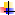 